Publicado en Madrid el 08/03/2024 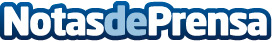 Los 8 equipos clasificados para VALORANT Masters Madrid traerán la mejor competición electrónica a la capital este marzoTeam Heretics será el único equipo español que competirá contra los 7 mejores equipos del mundoDatos de contacto:Ana Bermejilloziran664742446Nota de prensa publicada en: https://www.notasdeprensa.es/los-8-equipos-clasificados-para-valorant Categorias: Internacional Nacional Madrid Gaming http://www.notasdeprensa.es